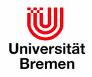 Fachbereich 08 - SozialwissenschaftenBA-Studiengang Integrierte EuropastudienSemester der Prüfung eintragenTitel der ArbeitvonAutor/inBachelorarbeit zur Erlangungdes akademischen GradesBachelor of Arts (B.A.)in den Integrierten EuropastudienGutachterTitel und Name 1. Gutachter/in, Universität BremenTitel und Name 2. Gutachter/in, Universität BremenEingereicht von							   Bremen, Datum Name Matrikel-Nummer: 0000000PostadresseE-Mail: muster@muster.de